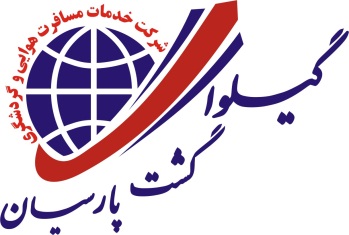 تخصص ما سعی در خلق زیباترین تجربه هاست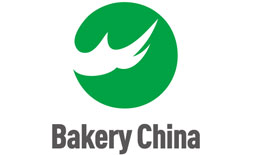                         نمایشگاه نان و شیرینی چینچین-شانگهای06-09 MAY 2020*** 17 تا 20 اردیبهشت 1399کسب اطلاعات :  88992004- 09194141438 www.tournamayeshgah.com   اطلاعاتنمایشگاهنمایشگاه نان و شیرینی چین در سال 2020 و در شهر شانگهای چین برگزار می گردد. رویدادی پیشرو در شیرینی و شیرینی پزی در بازار آسیا و اقیانوسیه است.سایت نمایشگاه: www.bakerychina.comمحصولاتنمایشگاهمواد تشکیل دهنده شیرینی پزیتجهیزات شیرینی پزیپردازش شیرینی پزیمحصولات بسته بندی شیرینیمطالب دیگر صنعت شیرینیخدمات تور  ♥ بلیط رفت و برگشت ( نرخ روز)                   ♥  ترانسفر فرودگاهی                 ♥ ترانسفر نمایشگاهی                                         
♥ هتل                                                     ♥  کارت نمایشگاه                    ♥ راهنمای فارسی زبان 
♥  گشت شهری با ناهار                                       ♥  بیمه مسافرتی                         ♥ بازدید از جاذبه های توریستیمدارک♥ گذر نامه متقاضی با 7 ماه اعتبار               